Polski Związek Działkowców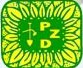 Okręgowy Zarząd82-300 Elbląg ul. Kościuszki 106NIP 578-000-94-90Sąd Rejonowy w Warszawie VII Wydział Gospodarczy nr KRS 0000293886							 	        Elbląg, dnia 25.11.2013rL.dz . ……/2013								Polski Związek Działkowców								Krajowa Rada								Prezes								Eugeniusz KondrackiPODZIĘKOWANIEOkręgowy Zarząd PZD w Elblągu składa gratulacje i podziękowanie z okazji przyjęcia przez Sejm Ustawy o Rodzinnych Ogrodach Działkowych.Pańska postawa  w obronie projektu ustawy działkowej,  trud i determinacja dodawały  sił okręgom,  ogrodom i działkowcom  i nie poszły na marne.Za Pana pośrednictwem składamy również podziękowanie dla prawników Krajowej Rady Pana Bartłomieja Piecha i Tomasza Terleckiego oraz dla Komitetu Inicjatywy Ustawodawczej. Trud i walka w obronie ustawy była naszym naczelnym zadaniem jakie postawił sobie Polski Związek Działkowców, Okręgi, ogrody i działkowcy.Byliśmy pewni, że walczymy o słuszną sprawę dlatego też wierzyliśmy w to, że wcześniej czy później zwycięstwo będzie po naszej stronie.Dzisiaj z perspektywy czasu możemy sobie powiedzieć – że nie przyszło nam to łatwo ale  jedność, wiara i upór działkowców wspólnym działaniu w obronie ustawy musi zakończyć się sukcesem. 								Z poważaniem							    Okręgowy Zarząd PZD